สรุปกิจกรรมการติดตามสนับสนุนการจัดการพัฒนาโครงการในระบบเว็บไซต์ เพื่อของบประมาณกองทุนหลักประกันสุขภาพท้องถิ่นและแหล่งทุนภายนอก  ระหว่างวันที่ 30 เมษายน – 30 พฤษภาคม 2566 วันเวลา	ระหว่างวันที่ 30 เมษายน – 30 พฤษภาคม พ.ศ.2566  	มีการติดตามสนับสนุนการจัดข้อมูลแผนงานและพัฒนาโครงการ ดังนี้ 	1. กองทุนฯ เทศบาลตำบลบึงเจริญ อ.บ้านกวาด จ.บุรีรัมย์ ลงพื้นที่ติดตามวันที่ 11 พฤษภาคม 2566 และติดตามผ่านระบบออนไลน์ Meeting วันที่ 24 พฤษภาคม 2566 2. กองทุนฯ เทศบาลตำบลโนนเจริญ อ.บ้านกวาด จ.บุรีรัมย์ ลงพื้นที่ติดตามวันที่ 11 พฤษภาคม 2566 และติดตามผ่านระบบออนไลน์ Meeting วันที่ 24 พฤษภาคม 2566   3. กองทุนฯ องค์การบริหารส่วนตำบลโคกสะอาด อ.ลำปลายมาศ จ.บุรีรัมย์ ลงพื้นที่ติดตามวันที่ 18 พฤษภาคม 2566 และติตดามผ่านระบบออนไลน์ Meeting วันที่ 26 พฤษภาคม 25664. กองทุนฯ องค์การบริหารส่วนตำบลโคกกลาง อ.ลำปลายมาศ จ.บุรีรัมย์ ลงพื้นที่ติดตามวันที่ 18 พฤษภาคม 2566 และติตดามผ่านระบบออนไลน์ Meeting วันที่ 26 พฤษภาคม 25665. กองทุนฯ องค์การบริหารส่วนตำบลถลุงเหล็ก อ.เมืองบุรรัมย์ ติดตามผ่านออนไลน์ Meeting ระบบไซต์และพูดคุยผ่านโปรแกรม Meeting   สถานที่ กองทุนหลักประกันสุขภาพท้องถิ่นนำร่อง 5 กองทุนเป้าหมาย พื้นที่จังหวัดบุรีรัมย์ วัตถุประสงค์ของการจัดกิจกรรมเพื่อติดตามสนับสนุนคณะทำงานกองทุนฯ ให้สามารถจัดทำข้อมูลแผนงาน ข้อมูลการพัฒนาโครงการ ในระบบเว็บไซต์ให้ได้ข้อมูลที่ถูกต้องครบถ้วนสมบูรณ์   เพื่อแลกเปลี่ยนความคิดเห็นต่อการดำเนินงาน ปัญหาอุปสรรคในการพัฒนาโครงการในระบบเว็บไซต์ รวมถึงการสนับสนุนการจัดทำโครงการเพื่อขอรับทุนจากแหล่งภายนอก สอดคล้องกับวัตถุประสงค์ของโครงการ เพื่อยกระดับศักยภาพกลไกการดำเนินงานสร้างเสริมสุขภาวะในพื้นที่ระดับตำบล ในการขับเคลื่อนเป้าหมายเชิงยุทธศาสตร์ 8 ประเด็น ผ่านการยกระดับคุณภาพของแผน การพัฒนาโครงการ และการติดตาม ประเมินผล โครงการ ภายใต้การดำเนินงานของกองทุนหลักประกันสุขภาพระดับท้องถิ่น ตัวชี้วัดโครงการข้อที่ข้อที่ 1 และ 2 ได้กองทุนฯ เป้าหมายเข้าร่วมดำเนินงานเก็บข้อมูลเพื่อจัดทำแผนงานและพัฒนาโครงการสร้างเสริมสุขภาวะที่สอดคล้องแผนงานตามประเด็นยุทธศาสตร์ 8 ประเด็น ข้อที่ 3 ได้คณะทำงาน/พี่เลี้ยงเข้าร่วมดำเนินการเพื่อเสริมทักษะในการทำแผน การพัฒนาโครงการ และการติดตามประเมินผลโครงการข้อที่ 4 กองทุนเป้าหมายมีการใช้ website ระบบการจัดการบริหารกองทุนฯ ที่ใช้ในการพัฒนาแผน การพัฒนาข้อเสนอโครงการ และการติดตาม ประเมินผลโครงการ ประเด็นอาหาร กิจกรรมทางกาย สุรา ยาสูบ สารเสพติด ปัญหาสุขภาพ อุบัติใหม่ (โควิด-19) อุบัติเหตุ สิ่งแวดล้อม และสุขภาพจิตกลุ่มเป้าหมายที่เข้าร่วมดำเนินการแต่ละกองทุน ประกอบด้วยคณะทำงานเขต ทีมวิชาการ 			 5 คน คณะทำงานกองทุนฯ	3 คน/กองทุน		15 คน  		คณะกรรมการกองทุน(บางกองทุน)		20 คน ขั้นตอนการดำเนินงาน 	การติดตามเข้าพบปะพูดคุยกับคณะทำงานกองทุนและกรรมการกองทุน ชี้แจงทำความเข้าใจและนำเสนอสรุปผลการจัดทำแผนงานและพัฒนาโครงการที่มีคุณภาพ ของกองทุนหลักประกันสุขภาพท้องถิ่น ร่วมกันตรวจดูข้อมูลแผนงานในระบบเว็บไซต์ และกรอกข้อมูลแผนงานให้ครบถ้วน การกรอกข้อมูลพัฒนาโครงการที่มีคุณภาพในระบบเว็บไซต์ พูดคุยแลกเปลี่ยนความเห็นต่อวิธีการกรอกข้อมูล บันทึกข้อมูลแผนงานและโครงการในระบบเว็บไซต์การติดตามผ่านออนไลน์ ชี้แจงทำความเข้าใจและนำเสนอสรุปผลการจัดทำแผนงานและพัฒนาโครงการที่มีคุณภาพ ของกองทุนหลักประกันสุขภาพท้องถิ่น ร่วมกันตรวจดูข้อมูลแผนงานในระบบเว็บไซต์ และกรอกข้อมูลแผนงานให้ครบถ้วน การกรอกข้อมูลพัฒนาโครงการที่มีคุณภาพในระบบเว็บไซต์ ผลที่เกิดขึ้น 	1. ข้อมูลสรุปผลการจัดทำแผนงาน โครงการที่ควรดำเนินงาน และโครงการที่ควรจะพัฒนาโครงการ เพื่อใช้ในการติดตามสนับสนุนการจัดทำข้อมูลแผนงาน โครงการให้ถูกต้อง ครบถ้วน สมบูรณ์ 2. คณะทำงานกองทุนได้ดำเนินการเติมข้อมูลแผนงานและโครงการได้ตามตัวชี้วัดที่กำหนด คือทุกกองทุนฯ สามารถจัดทำข้อมูลแผนงานได้ถูกต้อง ครบถ้วนทุกสถานการณ์ตามตัวชี้วัดและวัตถุประสงค์ทุกข้อมูลในแต่ละแผนงาน โดยกำหนดให้แต่ละกองทุนฯ ให้บันทึกข้อมูลแผนงานในระบบเว็บไซต์อย่างน้อย 3 แผนงาน และทำการโครงการภายใต้แผนงานอย่างน้อย 5 โครงการ พร้อมคัดเลือกโครงการที่จะพัฒนาโครงการเพื่อของบประมาณจากกองทุนฯ อย่างน้อยกองทุนฯ ละ 2 โครงการ 3. คณะทำงานกองทุน โดยเฉพาะคนที่ทำหน้าที่แอดมินกองทุนๆ ละ 2 คน สามารถกรอกข้อมูลแผนงาน โครงการ ในระบบเว็บไซต์ได้ 4. ข้อมูลพูดคุยแลกเปลี่ยนความเห็นต่อการจัดทำแผนงานและโครงการในระบบเว็บไซต์ เพื่อเป็นแนวทางการพัฒนาศักยภาพคณะทำงานให้สามารถจัดทำโครงงการกองทุนหลักประกันสุขภาพท้องถิ่น มีประเด็นที่น่าสนใจ ดังนี้ 	4.1 การเก็บข้อมูลและจัดทำข้อมูลแผนงานไม่สามารถทำได้ครบทุกสถานการณ์ของแผนงาน เพราะบางตัวชี้วัดไม่สามารถเปิดเผยหรือหาข้อมูลได้ หรือไม่มีการเก็บข้อมูลเป็นฐานข้อมูลไว้ เช่น ข้อมูลด้านยาเสพติด ข้อมูลกลุ่มวัยที่มีพฤติกรรมเสี่ยงด้านยาเสพติด เป็นต้น ซึ่งการจัดทำแผนงานอาจจะจัดทำข้อมูลได้ไม่ครบทุกสถานการณ์	4.2 คณะทำงานกองทุนฯ ที่ทำหน้าที่เป็นแอดมินจัดทำข้อมูลในระบบเว็บไซต์อาจจะไม่ได้เป็นผู้เสนโครงการของบประมาณกองทุนฯ ซึ่งผู้เสนอโครงการกับกองทุนจะเป็นหน่วยงานภาครัฐในพื้นที่ กลุ่มชมรมในพื้นที่ ดังนั้น จึงอยากให้คณะกรรมการกองทุน ผู้เสนอโครงการขอรับงบประมาณจากกองทุนฯ เข้ามาเรียนรู้ด้วย 	4.3 องค์ประกอบการพัฒนาโครงการไม่เหมือนกับการเขียนโครงการทั่วไป คนกรอกข้อมูลมีความสับสนกับการวิเคราะห์สถานการณ์ใดมีความสอดคล้องกับโครงการที่จะดำเนินการ และการออกแบบกำหนดกิจกรรมที่มีหลายรูปแบบกว่าการเขียนโครงการทั่วไป ซึ่งต้องทำความเข้าใจการจัดทำโครงการในระบบด้วย 	4.4 กระบวนการและขั้นตอนการจัดทำข้อมูลแผนงาน โครงการไม่สอดคล้องกับระยะเวลาการบริหารจัดการของกองทุนฯ การเสนอแผน การเสนอโครงการ  ...........................................................................................
ภาพกิจกรรม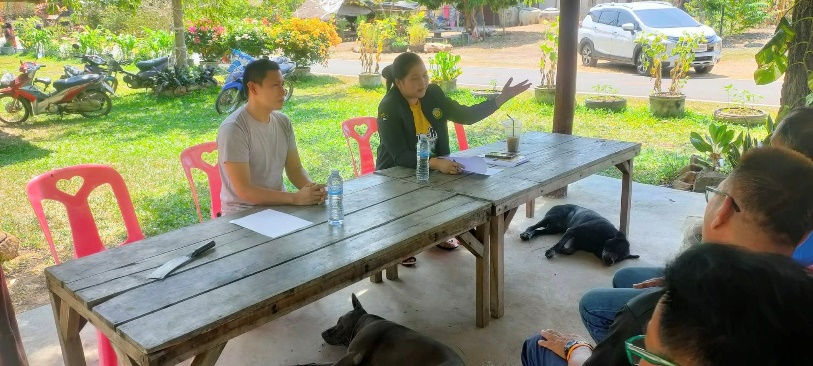 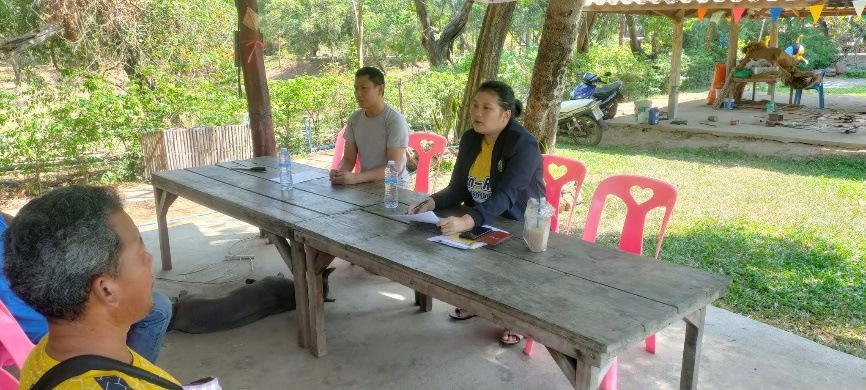 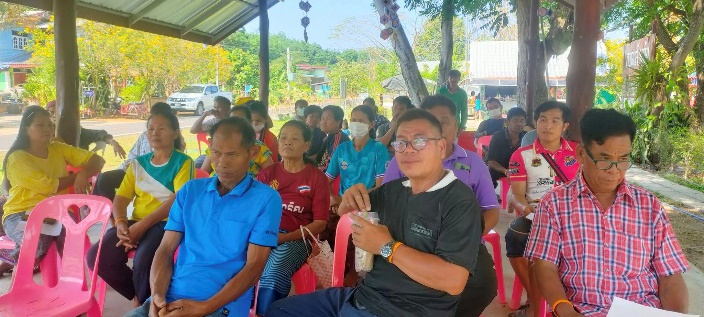 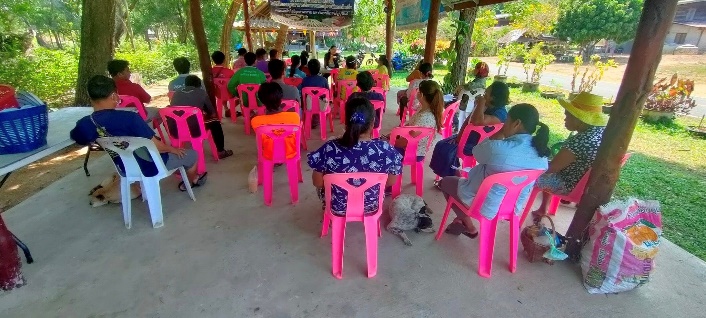 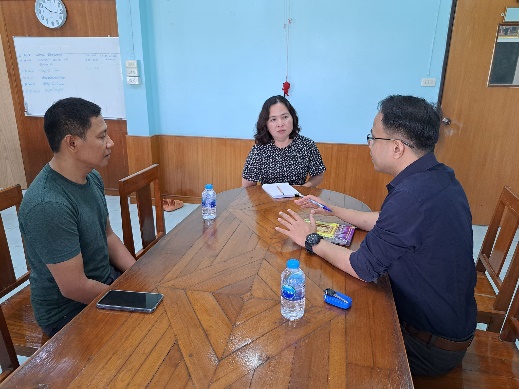 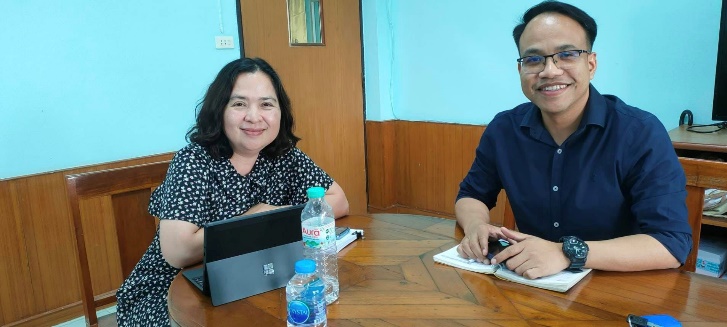 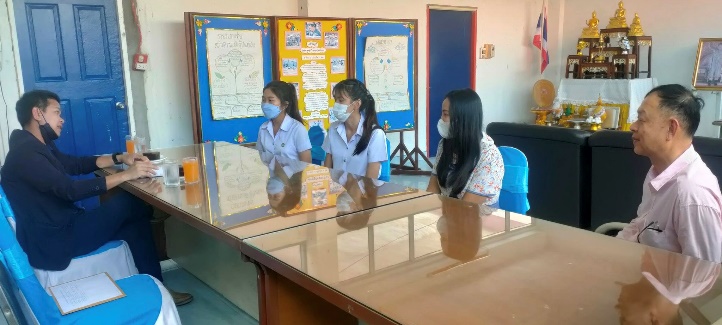 กองทุนแผนงานการจัดทำข้อมูลแผนงานการจัดทำข้อมูลแผนงานการจัดทำข้อมูลแผนงานกองทุนแผนงานสถานการณ์ปัญหาวัตถุประสงค์/เป้าหมายโครงการที่ควรดำเนินการเทศบาลตำบลโนนเจริญแผนงานกิจกรรมทางกาย ครบทุกข้อครบทุกข้อ6 โครงการเทศบาลตำบลโนนเจริญแผนงานขยะครบทุกข้อครบทุกข้อ5 โครงการเทศบาลตำบลโนนเจริญแผนงานอาหารและโภชนาการ---เทศบาลตำบลโนนเจริญแผนงานคนพิการ---เทศบาลตำบลโนนเจริญแผนงานโรคเรื้อรัง---เทศบาลตำบลโนนเจริญแผนงานมลพิษจากสิ่งแวดล้อมครบทุกข้อครบทุกข้อ-เทศบาลตำบลโนนเจริญแผนงานยาสูบ ครบทุกข้อครบทุกข้อ6 โครงการอบต.โคกสะอาด แผนงานกิจกรรมทางกาย ครบทุกข้อครบทุกข้อ5 โครงการอบต.โคกสะอาด แผนงานขยะ ครบทุกข้อครบทุกข้อ5 โครงการอบต.โคกสะอาด แผนงานความปลอดภัยทางถนนครบทุกข้อครบทุกข้อ5 โครงการ อบต.โคกกลาง แผนงานกิจกรรมทางกายครบทุกข้อครบทุกข้อ5 โครงการอบต.โคกกลาง แผนงานขยะครบทุกข้อครบทุกข้อ5 โครงการอบต.โคกกลาง แผนงานความปลอดภัยทางถนน ครบทุกข้อครบทุกข้อ5 โครงการอบต.ถลุงเหล็ก แผนงานกิจกรรมทางกาย ครบทุกข้อครบทุกข้อ5 โครงการอบต.ถลุงเหล็ก แผนงานผู้สูงอายุ---อบต.ถลุงเหล็ก แผนงานขยะ ครบทุกข้อครบทุกข้อ5 โครงการทต.บึงเจริญ -ทต.บึงเจริญ -ทต.บึงเจริญ -